Фотоотчёт весеннего развлечения (подготовительная группа)«ГОСТЬЯ ВЕСНА»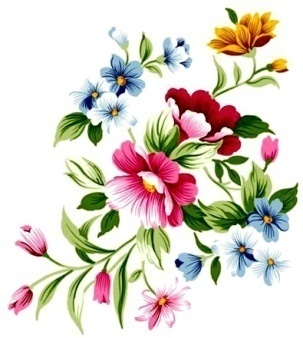 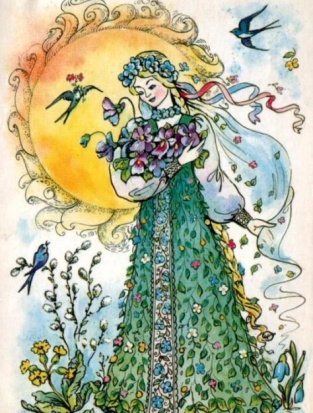 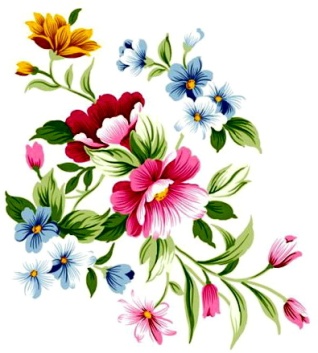 Цель: Вызывать радостные эмоции у детей, Закреплять знания об окружающем мире, Развивать эстетический вкус детей, Способствовать проявлению творческой инициативы.Ведущая: Ребята, взгляните, как стало красиво вокруг,
Уже зеленеют деревья и луг,
Пришла к нам веселая гостья весна
И все пробудилось от зимнего сна.
В небе солнце ярко светит,
Улыбается взрослым и детям!Дети читают стихи про весну: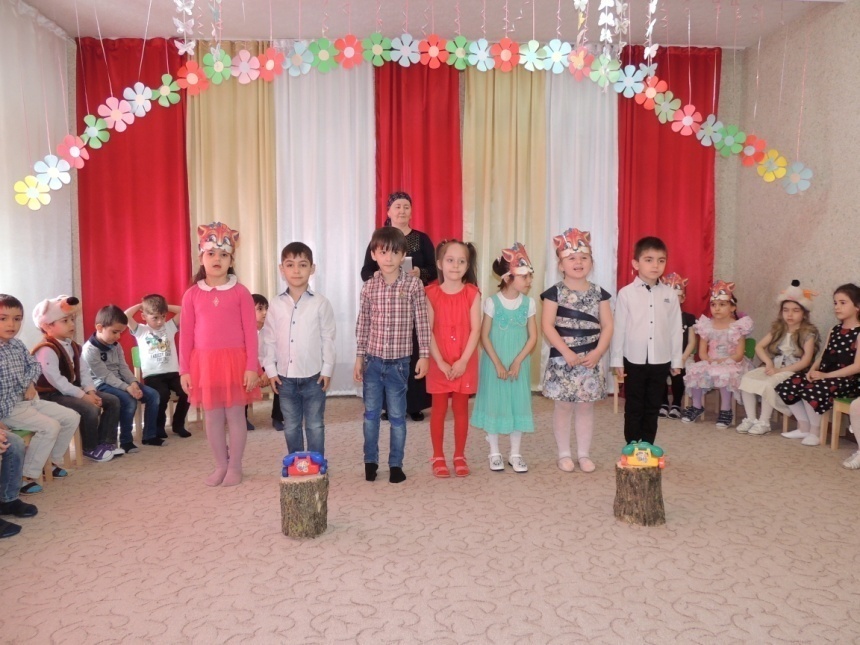 Песня «Здравствуй, Весна красная»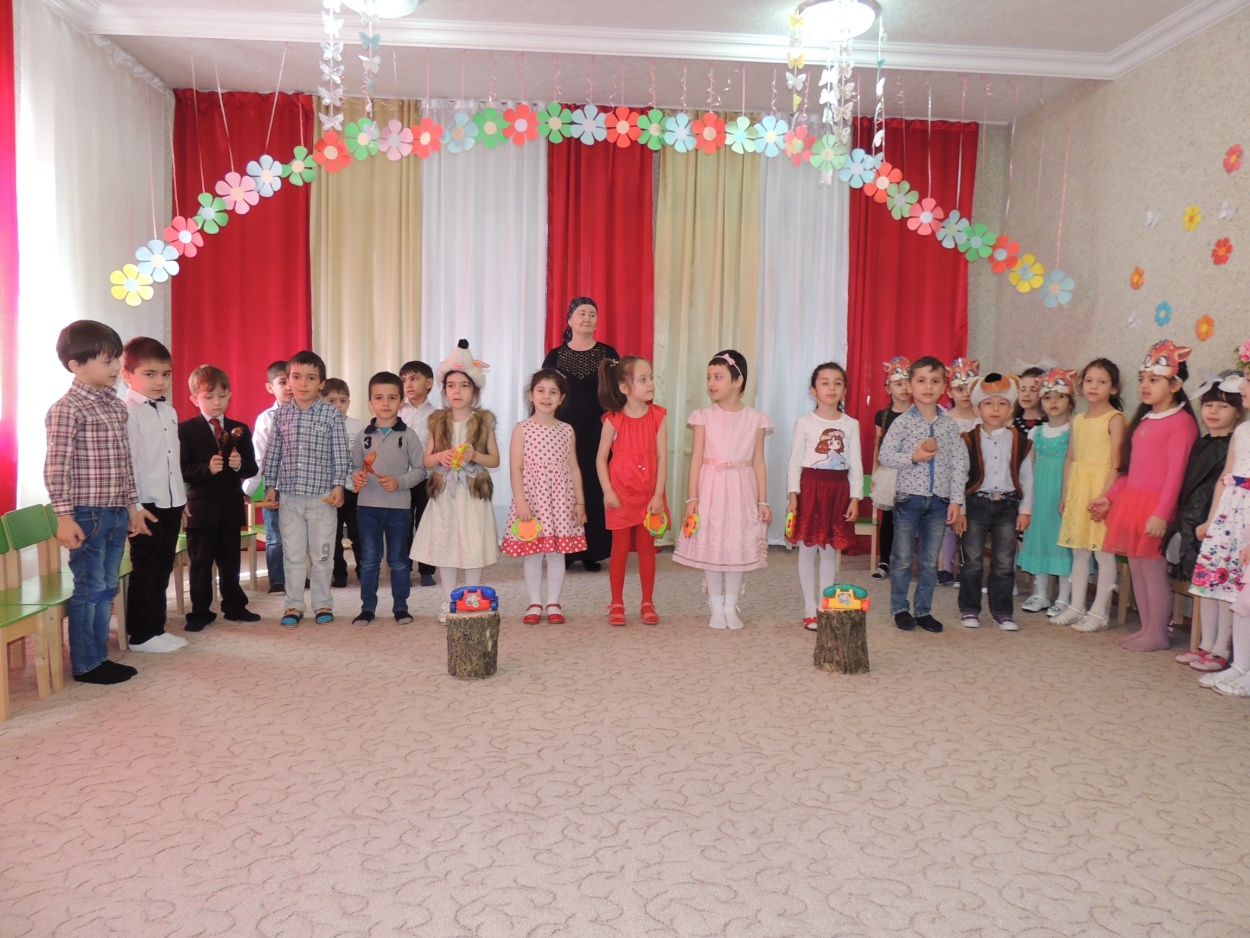 В гости к детям пришла весёлая Веснушка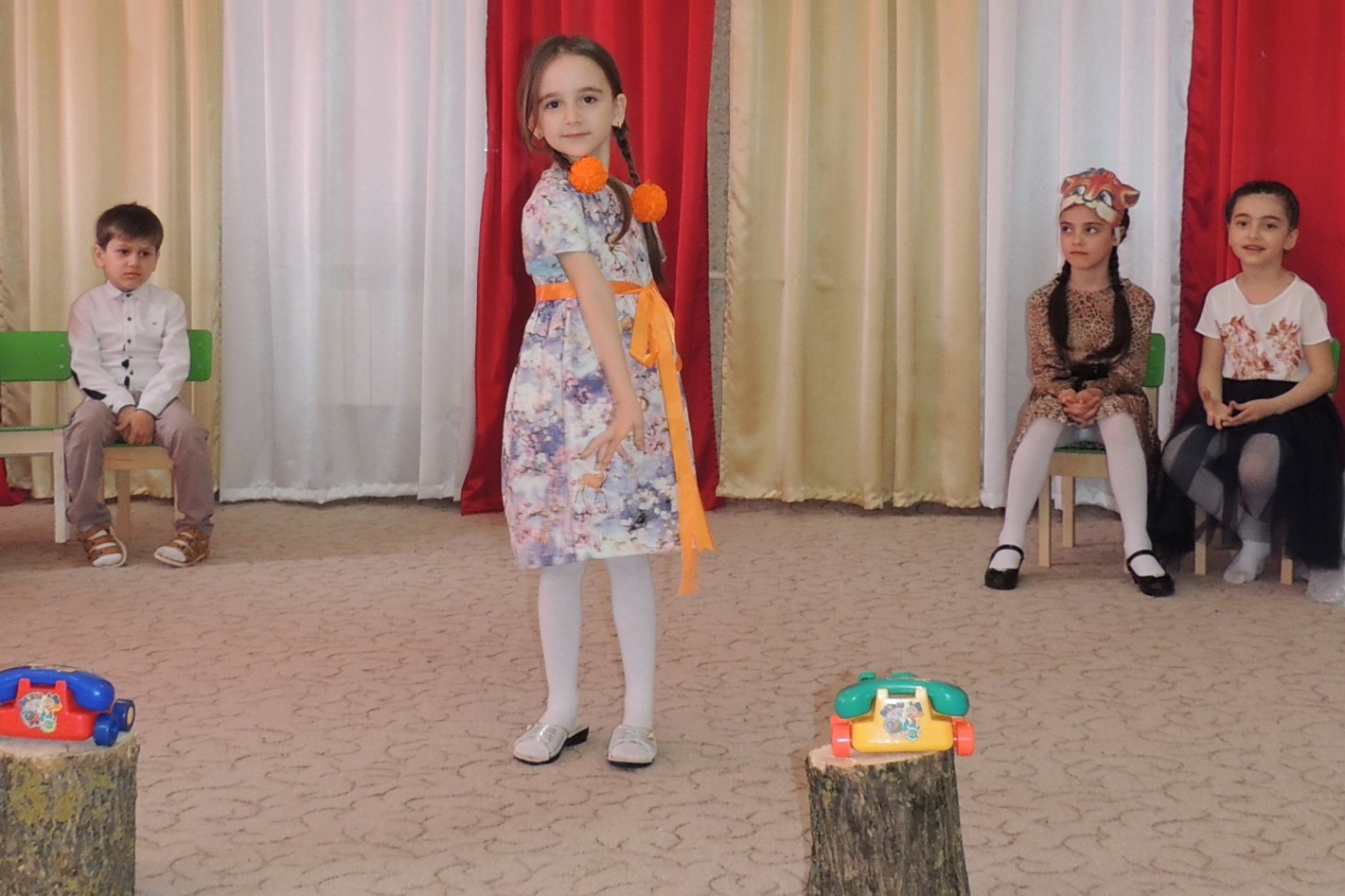 Веснушка:
Громко музыка играет,
Никому не устоять.
Тут никто не заскучает,
Предлагаю танцевать!Танец «Разноцветная игра»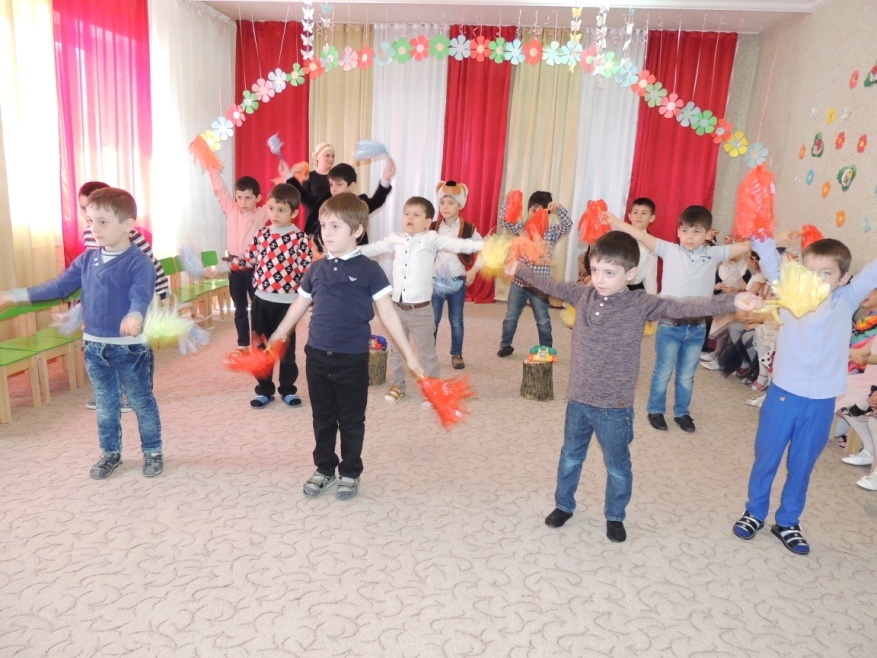 Ведущая: 
По лесу молва пошла,
Что весна уже пришла
Вот сорока подлетает,
Уж она наверно знает.На праздник прилетела Сорока, позвонил Мишке-лежебоке, чтобы рассказать ему о приходе Весны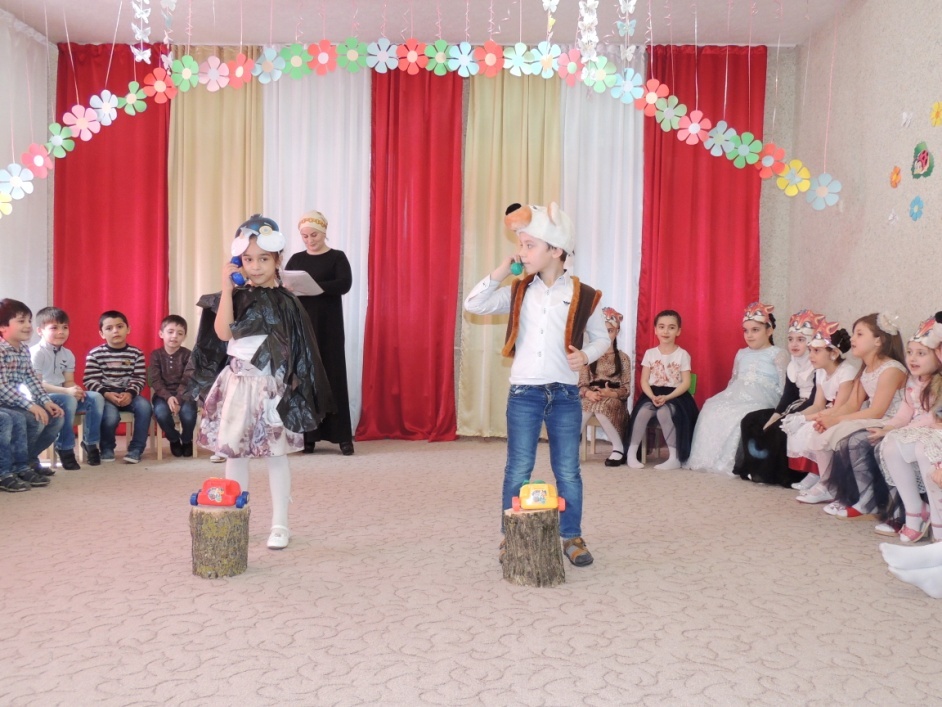 Мишку пригласили в весёлый хоровод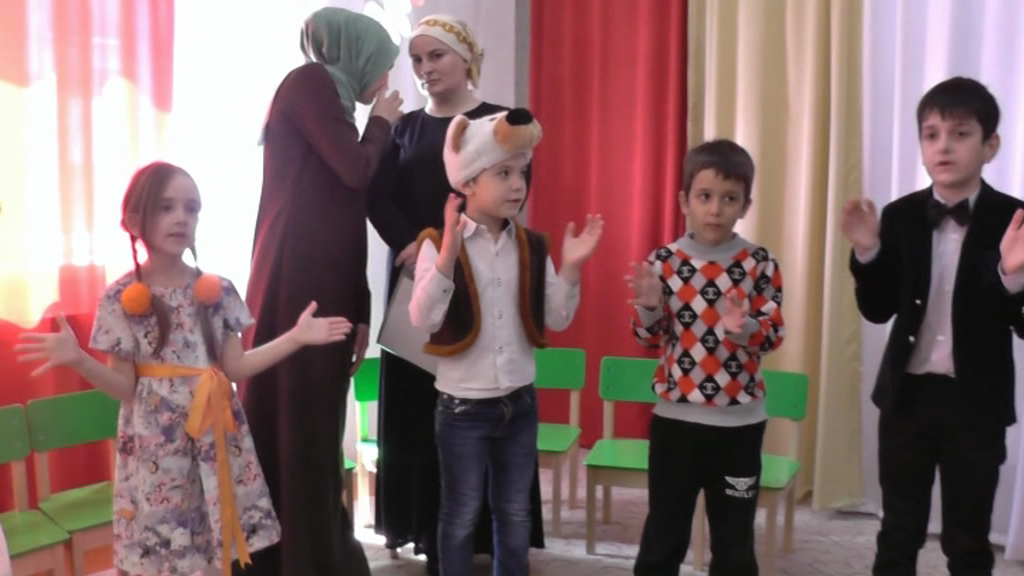 Сорока: 
Надо мне поторопиться
Позвонить куме лисице!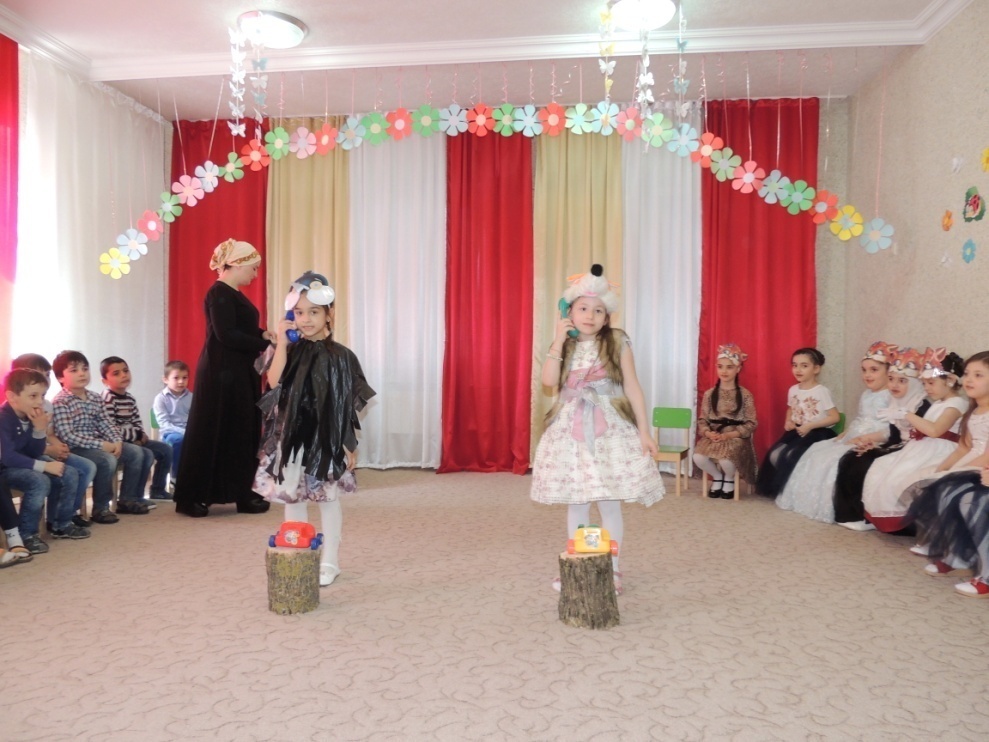 Танец «Лисички»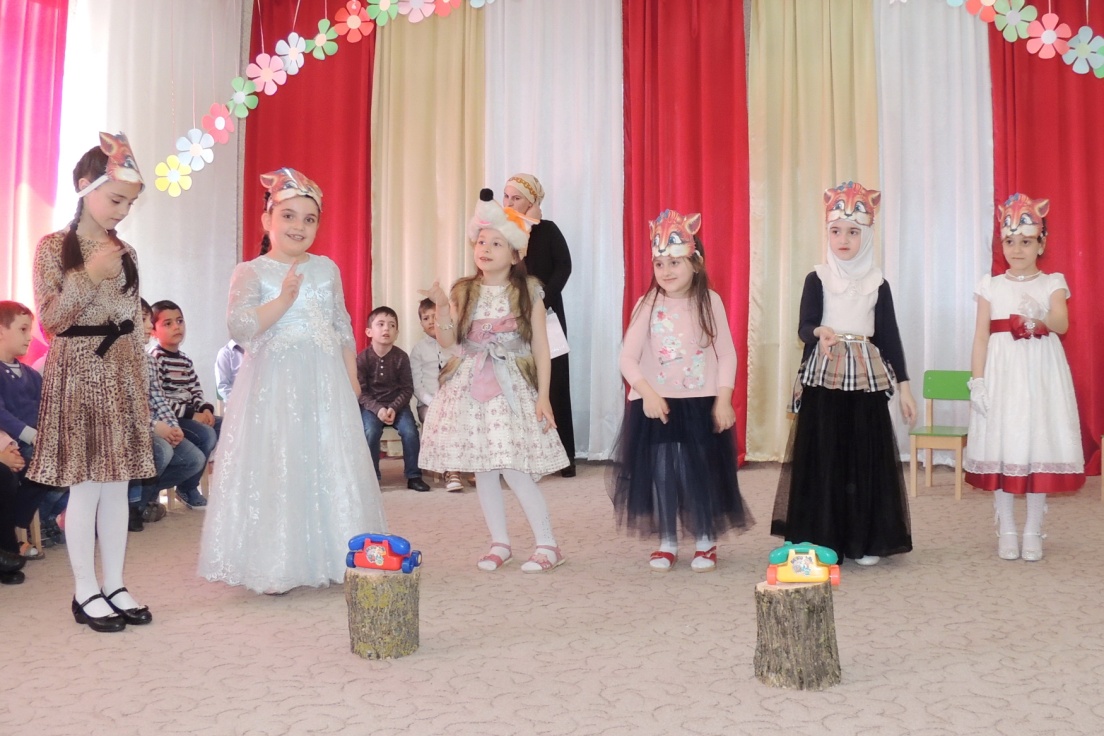 Сорока: 
А Весны всё нет и нет.
В чём загадка, в чём секрет?
Чтоб Весну поторопить
Нужно солнце разбудить!Песня «Солнышкино платьице»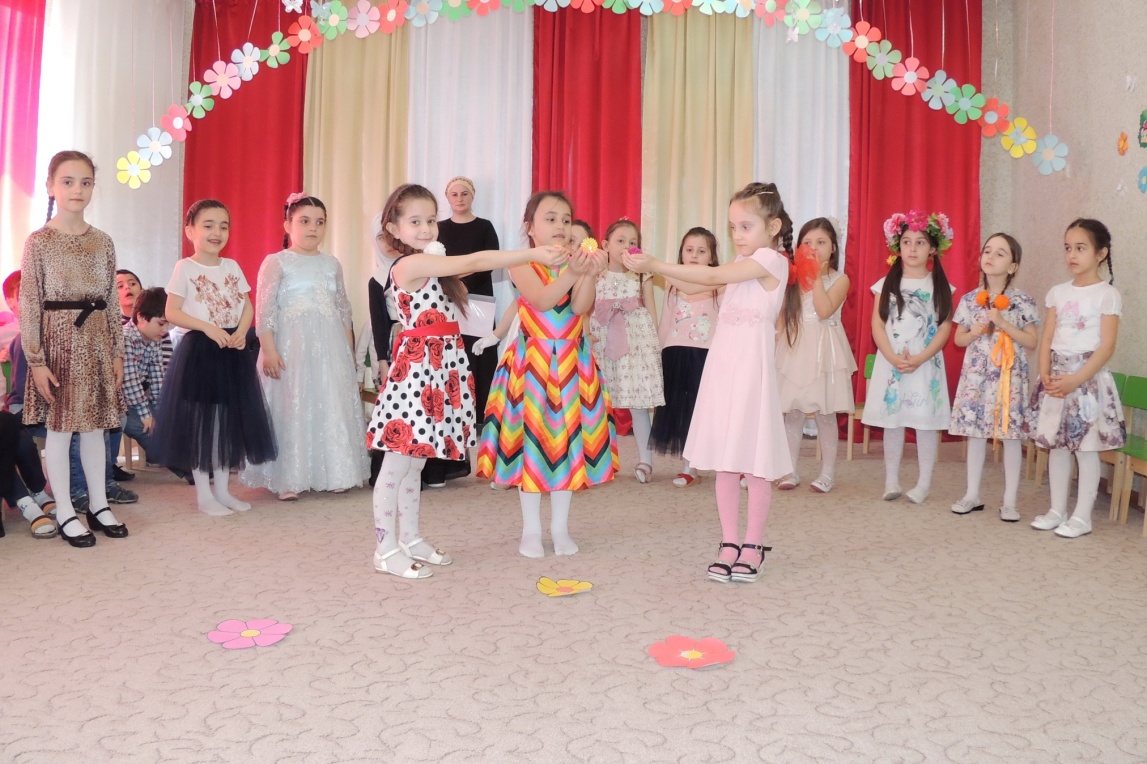 Ведущая: 
Музыка весенняя слышна,
Это в гости к нам идёт Весна.Входит Весна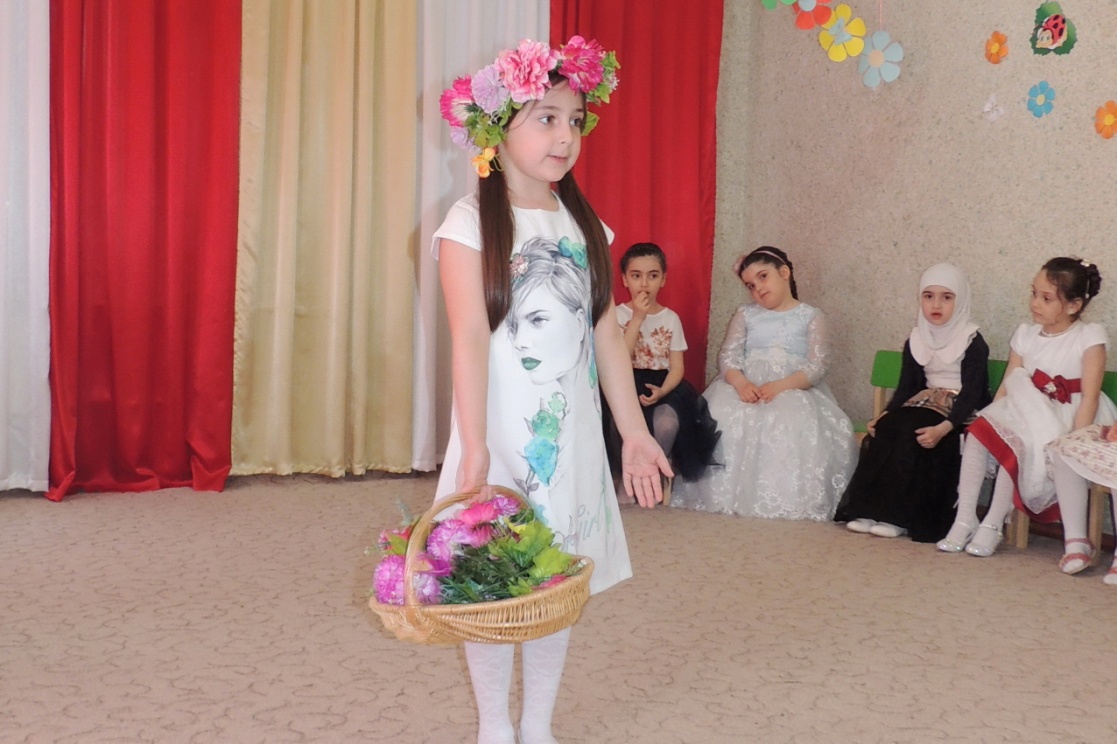 Весна:
Я – весна - красна.
Бужу землю ото сна,
Наполняю соком почки,
На лугах ращу цветочки.Танец «Весна»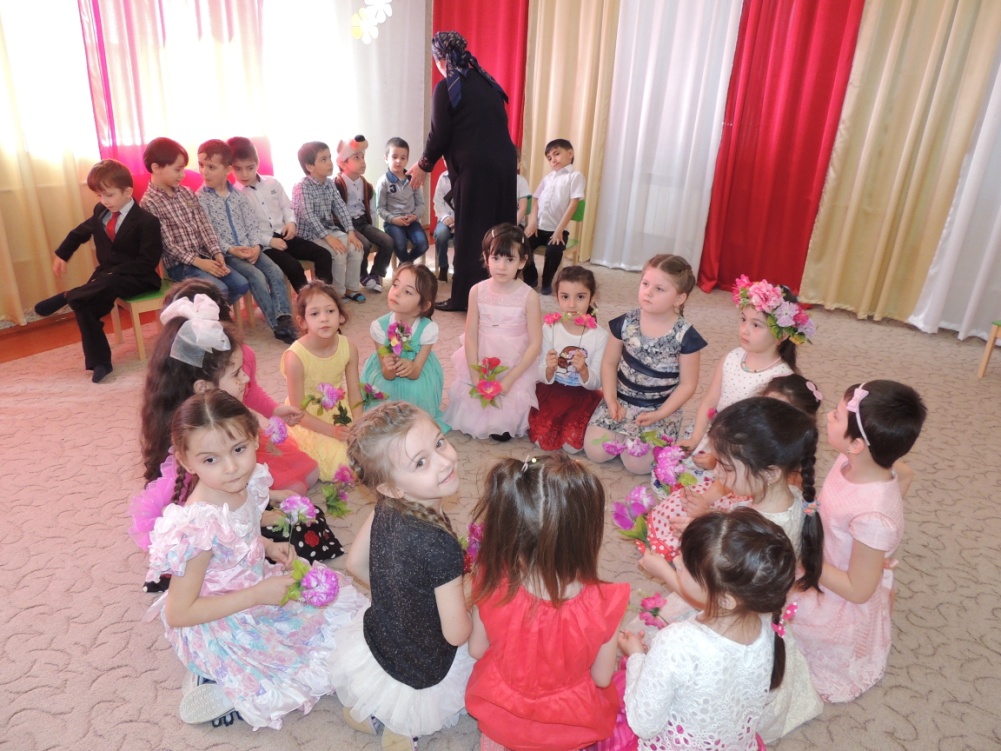 Весна:Вам спасибо за веселье, вот, примите угощенье,
Сладкие конфетки, угощайтесь, детки!
Ну, а мне уже пора – до свиданья, детвора!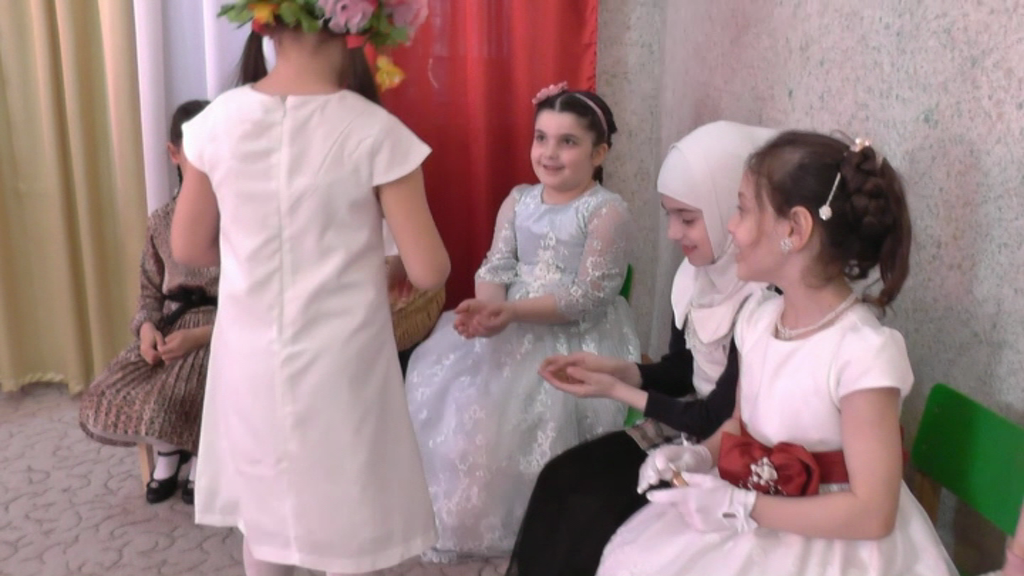 